1. ссылка: http://metodi4ka.com/matritsyi-ravena2. Тест Равена. Шкала прогрессивных матриц. Raven Progressiv Matrices. Методики для диагностики интеллекта.

Источник: http://psycabi.net/testy/717-test-ravena-progressivnye-matritsy-raven-progressiv-matrices-metodiki-dlya-diagnostiki-intellekta-vzroslykh#ixzz3S6LAVwCcМетодика "Шкала прогрессивных матриц" была разработана в 1936 году Джоном Равеном (совместно с Л. Пенроузом). Тест прогрессивные матрицы Равена (ПМР) предназначен для диагностики уровня интеллектуального развития и оценивает способность к систематизированной, планомерной, методичной интеллектуальной деятельности (логичность мышления). Автору методики удалось создать тест, который был бы теоретически обоснован, однозначно интерпретируем, и оценка которого минимально зависела бы от различий в образовании, происхождении и в жизненном опыте людей. Имеется взрослый и детский вариант тестов Равена. Приведенный здесь вариант теста ПМР предназначен для обследования взрослых (возрастной диапазон от 14 до 65 лет).Тест состоит из 60 таблиц (5 серий). В каждой серии таблиц содержатся задания нарастающей трудности. В то же время характерно и усложнение типа заданий от серии к серии. Время прохождения теста ограничено и составляет 20 мин.Прогрессивные матрицы Равена (ПМР / Raven Progressiv Matrices / Методики для диагностики интеллекта подростков и взрослых):Далее:Инструкция к тесту Равена.Тестовый материал (таблицы из 5 серий по 12 штук) к методике Равена.Бланк ответов к тесту Равена.Обработка результатов ПМР.Ключ (ответы) к тесту Равена.Нормативное (ожидаемое) распределение баллов по сериям.Перевод полученных результатов в IQ показатель.Интерпретация полученных результатов.Качественный анализ результатов теста Равена.Сферы применения теста ПМР.Инструкция к тесту Равена.Сейчас вам будет предложен ряд графических рисунков. Всего их 60, они объединены в 5 групп.На каждом отдельном рисунке в верхней половине листа находится прямоугольник, имеющий определенный фон или составные элементы (фигуры), связанные между собой некоей зависимостью. В правом нижнем углу прямоугольника имеется вырез - свободное, пустое место.Под прямоугольником находится 2 ряда фрагментов (шесть или восемь), которые по форме и величине точно подходят к вырезу прямоугольника. Каждый предложенный фрагмент имеет различный рисунок.Вашей задачей является найти в ряде фрагментов тот, который точно вписался бы в свободное место. Предпосылкой правильного решения является логическое рассуждение о том, по какому закону составлен рисунок в прямоугольнике, пустое место в котором вы должны заполнить.Время на решение 60 заданий ограничено 20 минутами. Не задерживайтесь на первых заданиях теста, так как сложность их все время увеличивается.Тестовый материал к методике Равена.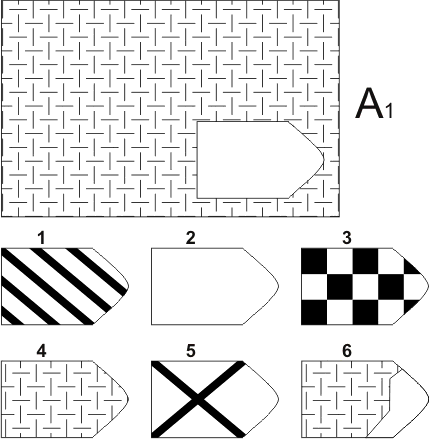 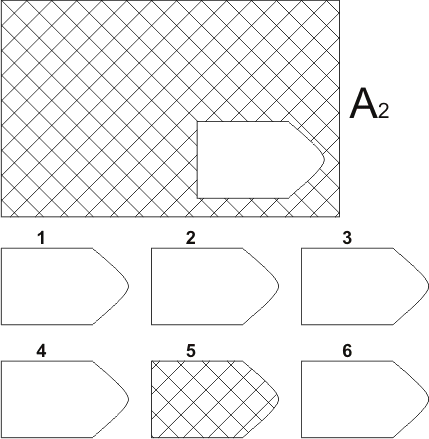 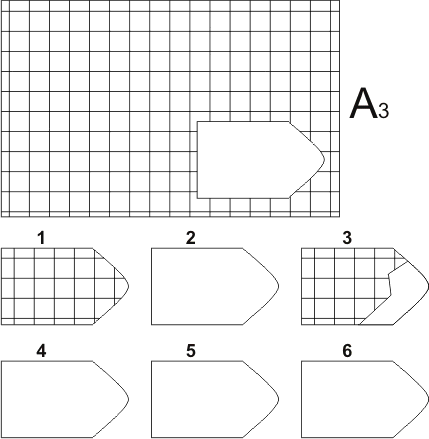 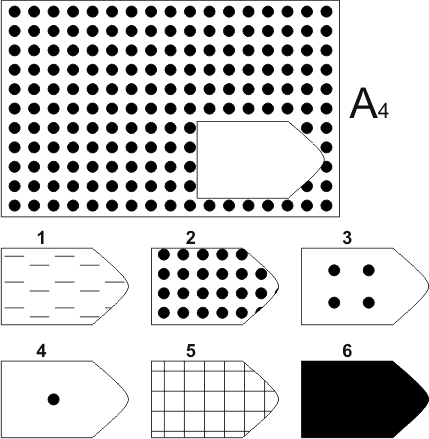 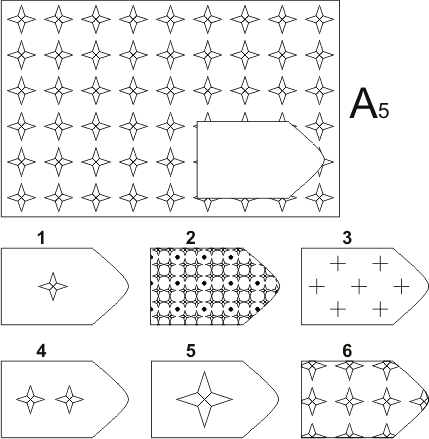 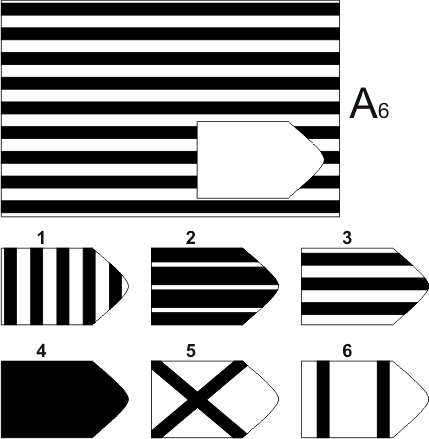 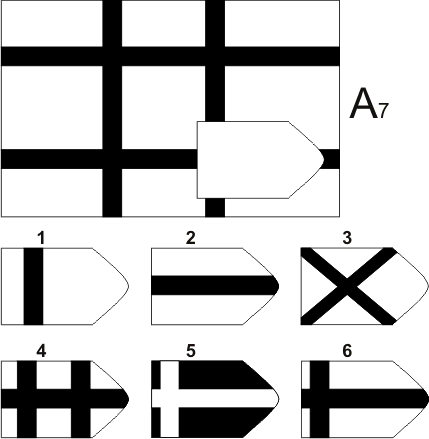 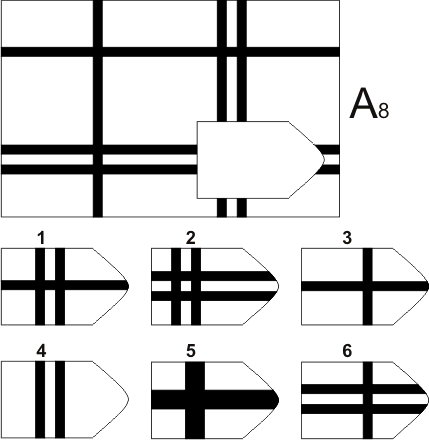 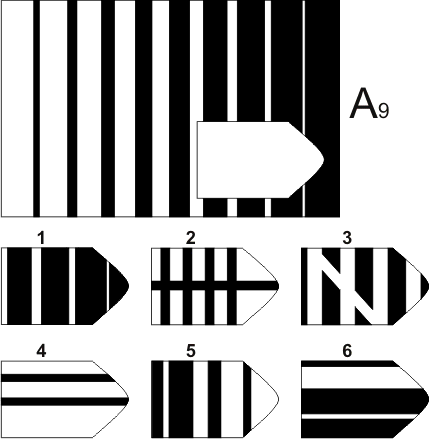 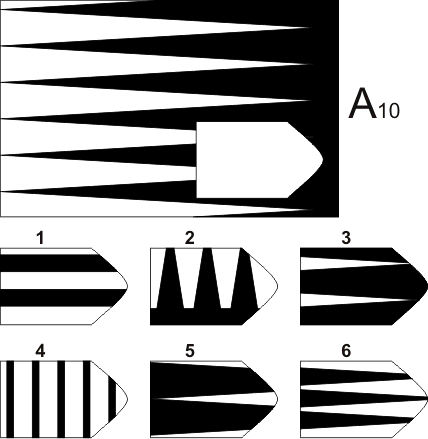 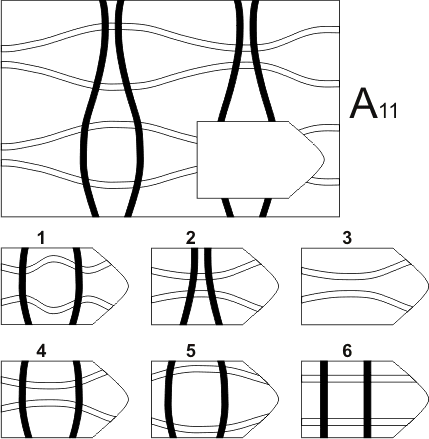 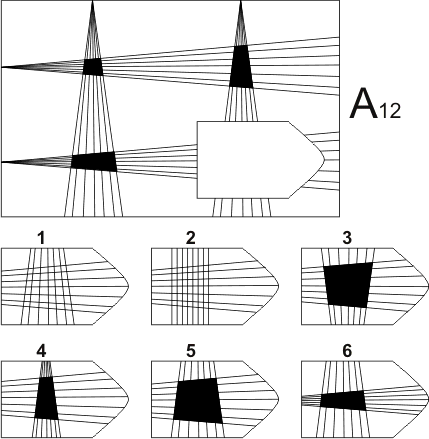 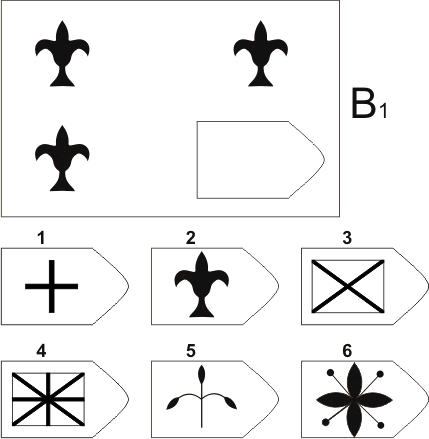 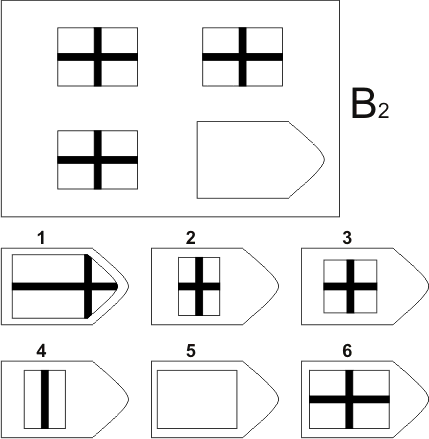 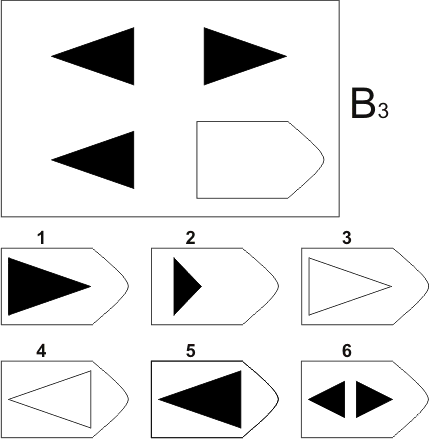 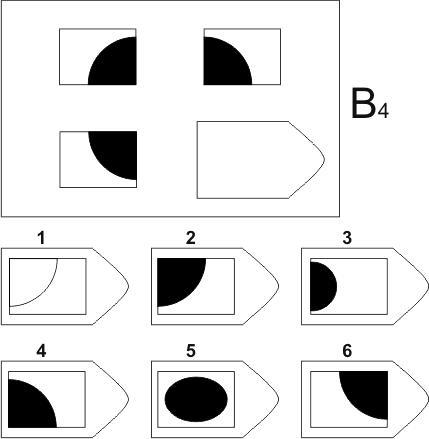 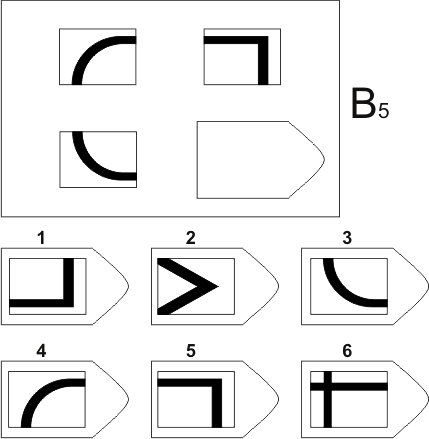 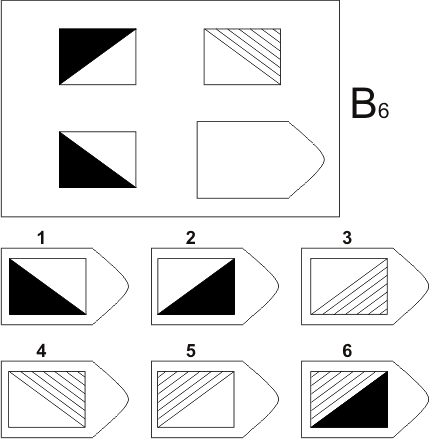 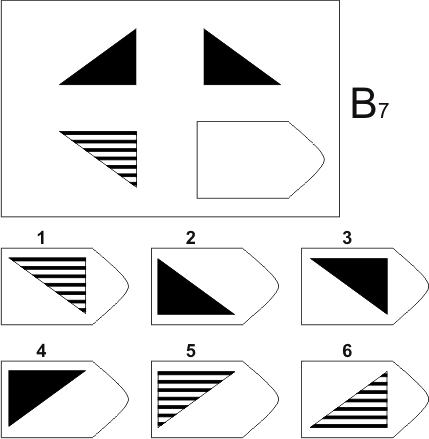 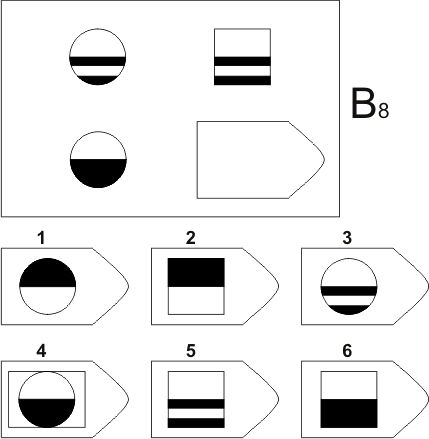 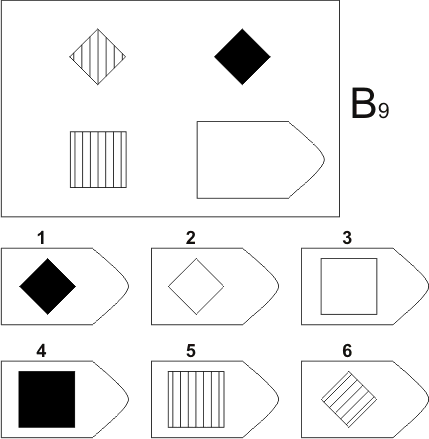 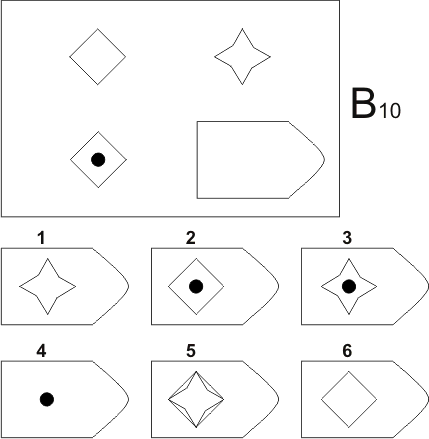 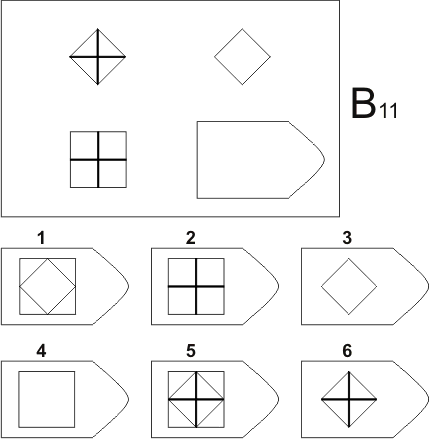 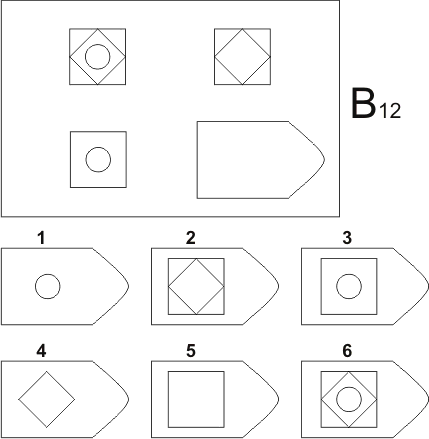 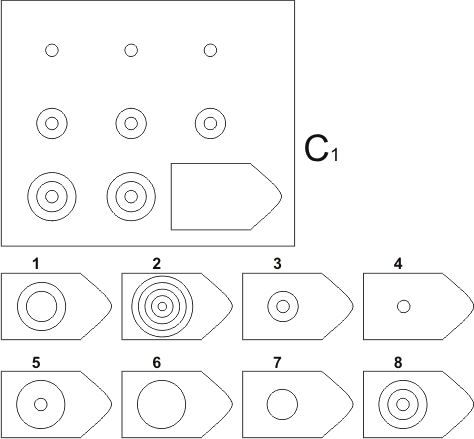 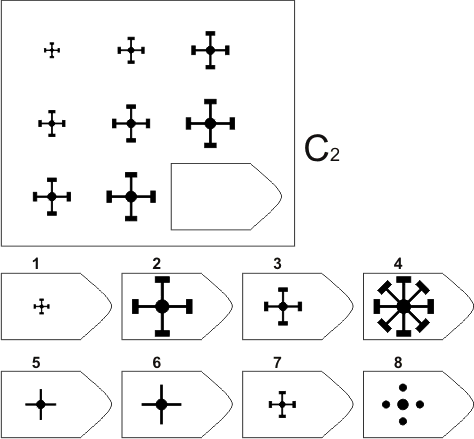 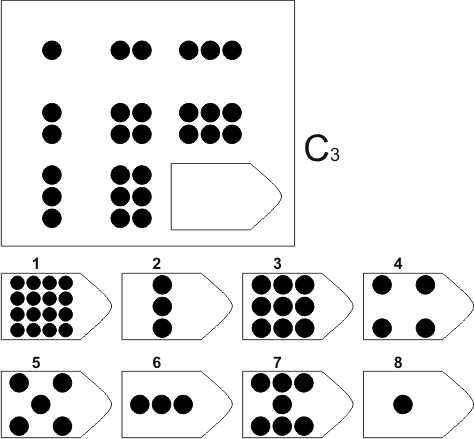 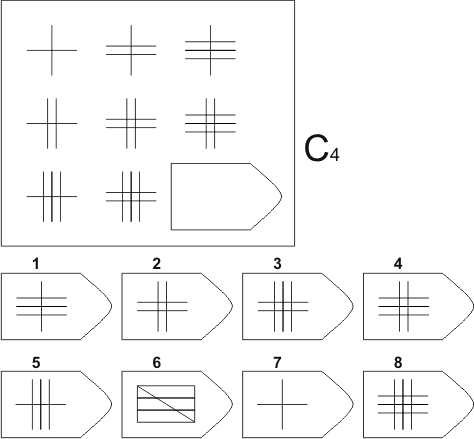 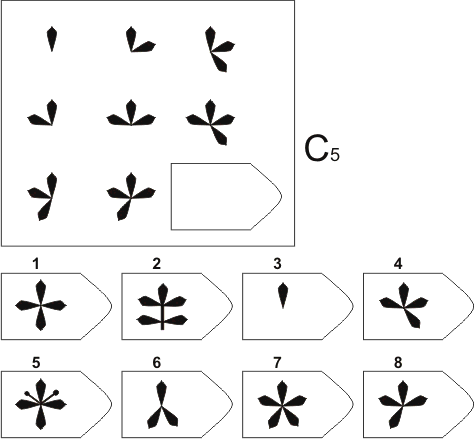 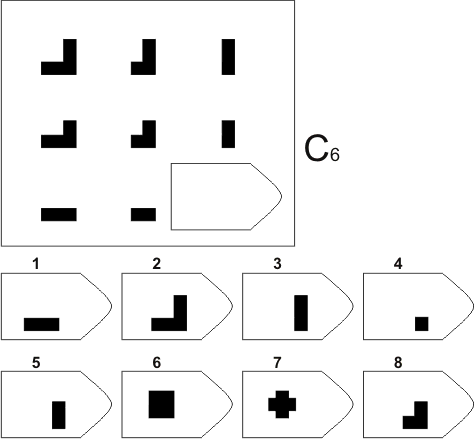 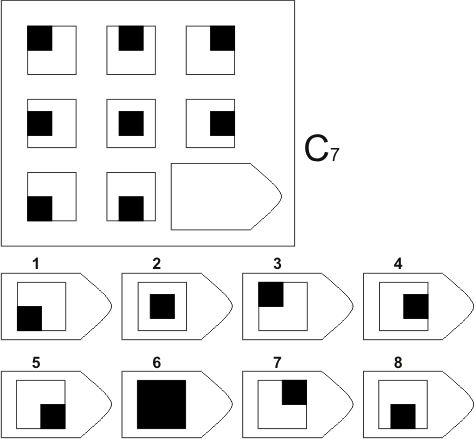 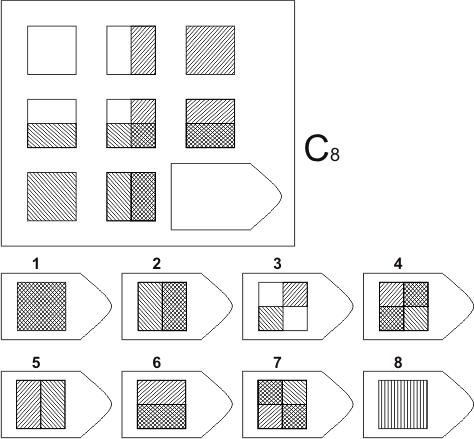 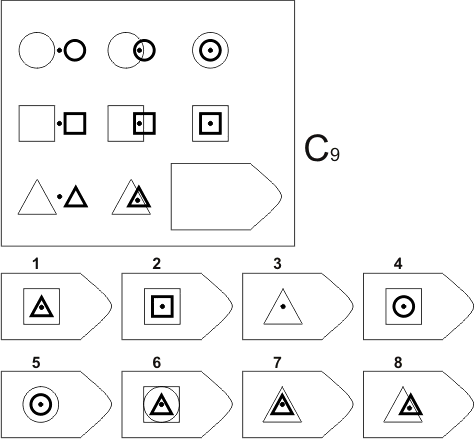 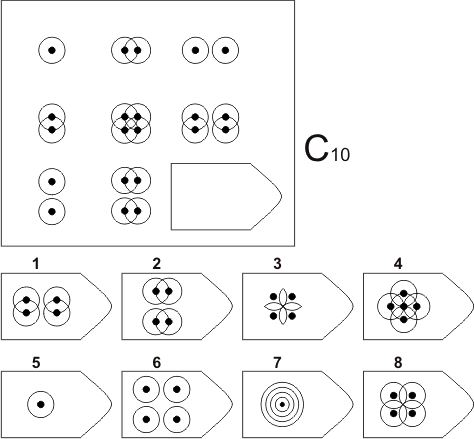 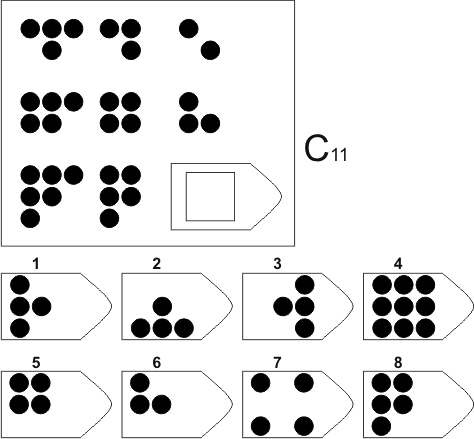 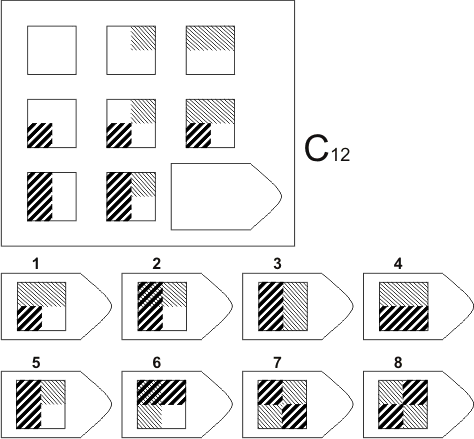 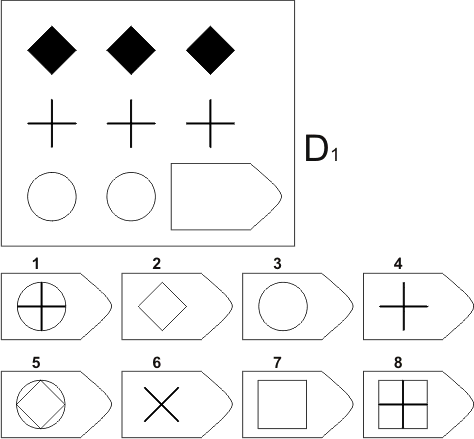 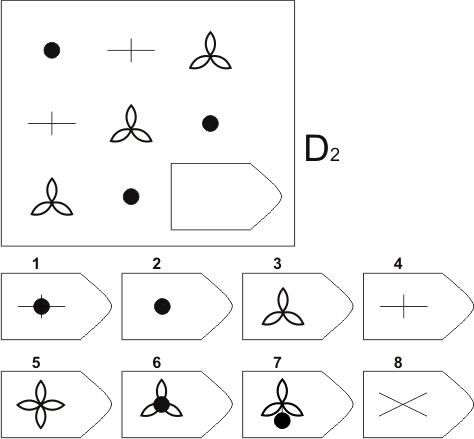 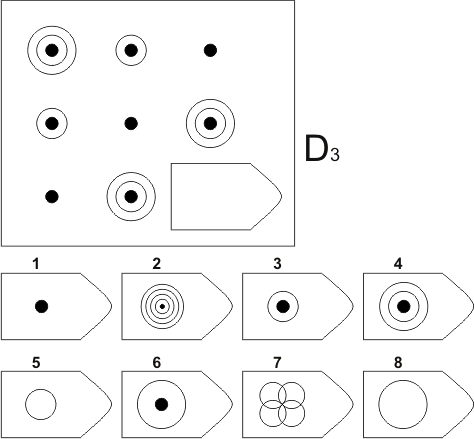 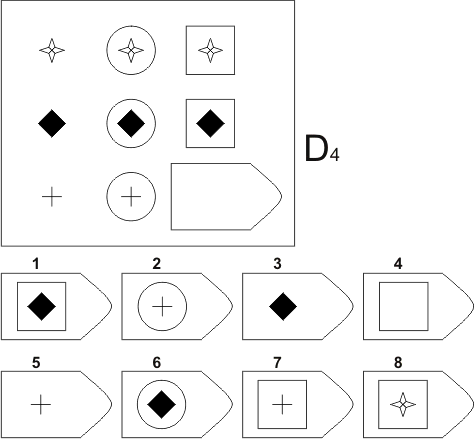 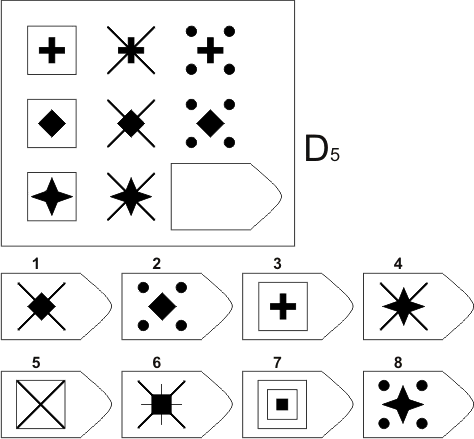 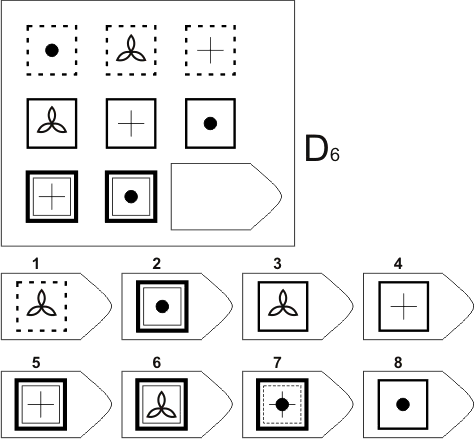 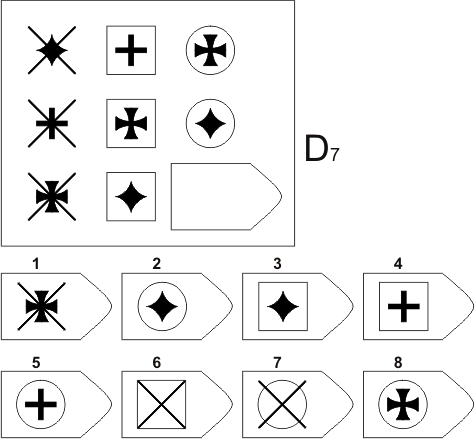 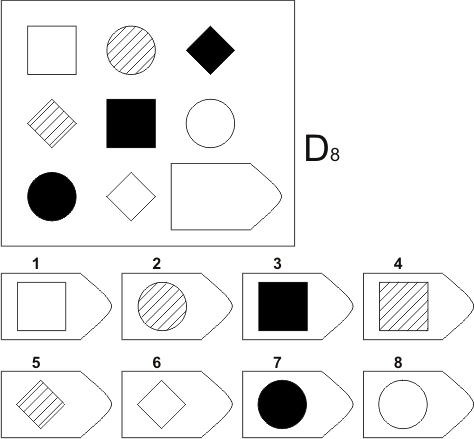 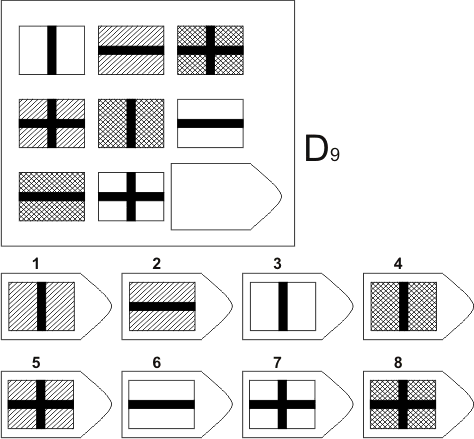 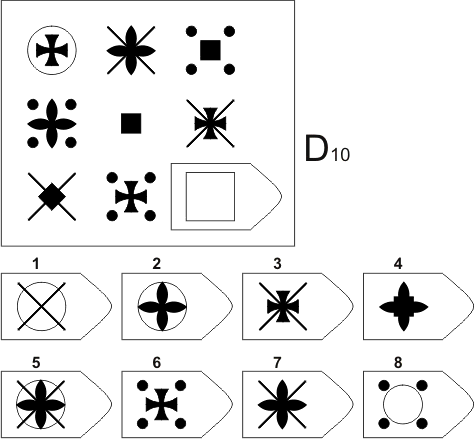 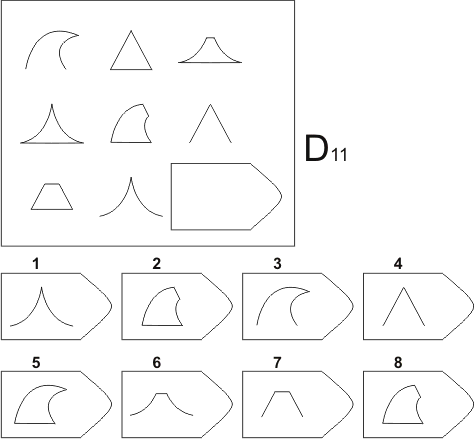 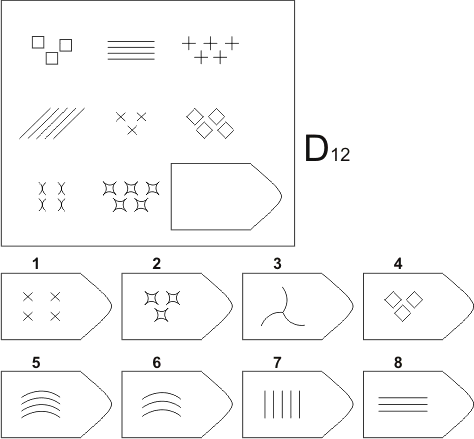 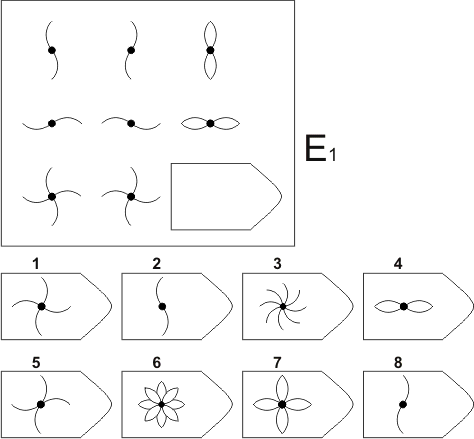 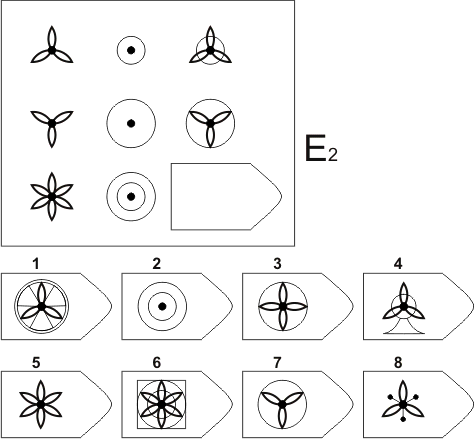 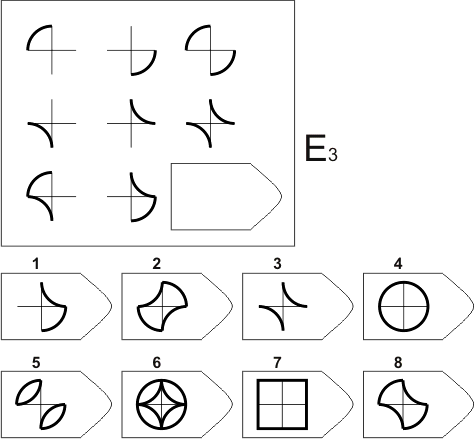 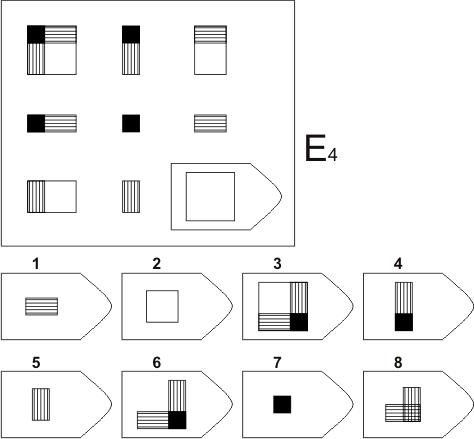 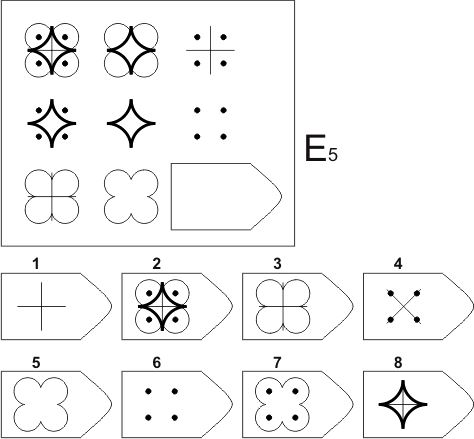 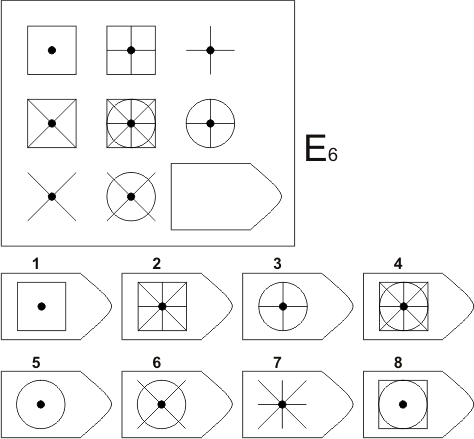 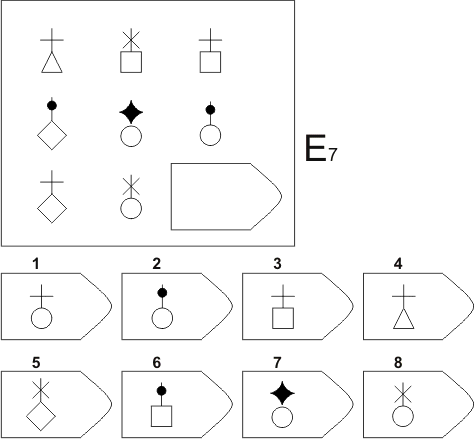 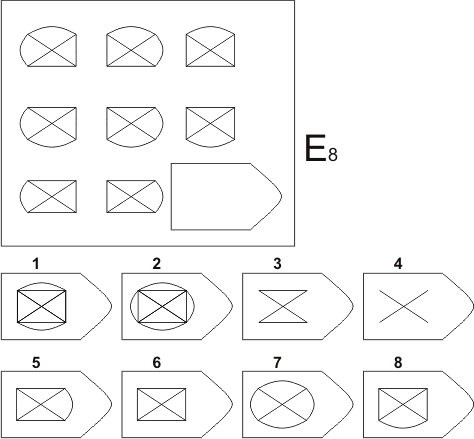 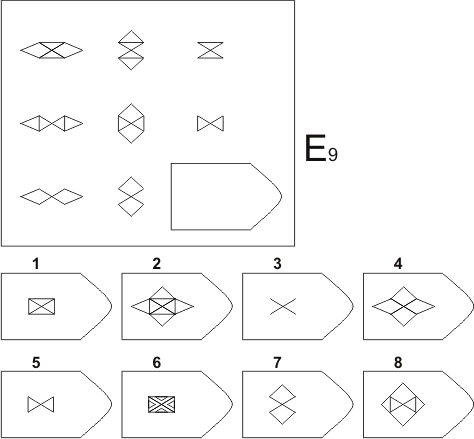 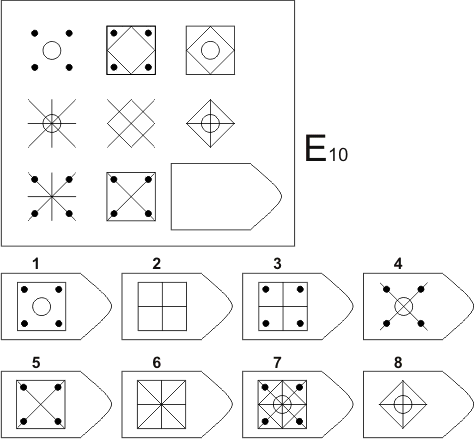 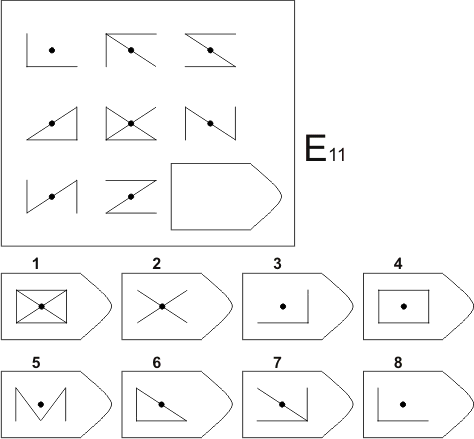 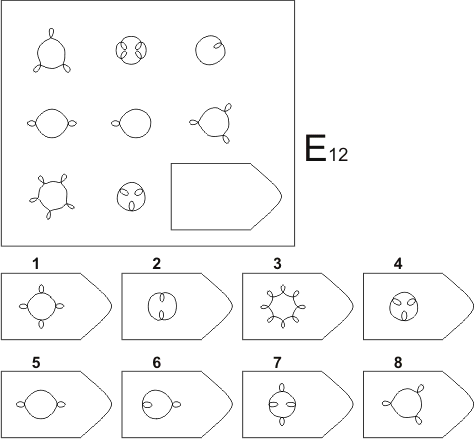 Бланк ответов к тесту Равена.Обработка результатов методики Равена.Правильное решение каждого задания оценивается в один балл, затем подсчитывается общее число баллов по всем таблицам и по отдельным сериям. Полученный общий показатель рассматривается как индекс интеллекта, умственной производительности испытуемого. Показатели выполнения заданий по отдельным сериям сравнивают со среднестатистическим, учитывают разницу между результатами, полученными в каждой серии, и контрольными, полученными статистической обработкой при исследовании больших групп здоровых обследуемых и, таким образом, расцениваемыми как ожидаемые результату. Такая разница позволяет судить о надежности полученных результатов.Ключ (ответы) к тесту Равена.Нормативное (ожидаемое) распределение баллов по сериям. Перевод полученных результатов в IQ показатель.Различие (разница) между результатом тестирования по каждой серии и между ожидаемыми результатами по общей шкале выражается и записывается как "отклонение" (0, -1, +2, -2, +1 и т. д.).Когда отклонение по отдельным сериям больше 2, то числовой показатель по данной серии нельзя считать надежным. Общий показатель надежен тогда, когда отклонение больше 2-х появляется только к концу испытания в последних сериях. Большее отклонение в начале теста может быть признаком дефекта интеллектуальной способности, или же свидетельствует о дефекте внимания и/или восприятия.Нормальные значения индекса в пределах 0-4 свидетельствуют о достоверности результата исследования. При увеличении индекса до критических значений (7 и более) данные теста считаются недостоверными.Интерпретация полученных результатов.В соответствии с суммой полученных баллов уровень развития интеллекта испытуемого можно определить следующими способами:1) на основании процентной шкалы (см. табл. 1);2) с помощью перевода полученных баллов в IQ с учетом возраста испытуемого (см. табл. 2.)3) на основе оценки уровня интеллекта по шкале умственных способностей (табл. 3.)Таблица №1. Процентная шкала степени развития интеллектаВ зависимости от возраста испытуемого IQ вычисляется по формуле:IQ = (IQв / %) * 100где % определяется по таблице №2 (Корректировка на возраст):Далее, ориентируясь на выявленный показатель IQ, можно определить уровень умственных способностей.Таблица №3. Градации уровней умственных способностей.Низкие показатели следует всегда считать менее надежными, чем высокие показатели.Пример. Испытуемый в первых трех сериях не допустил ни одной ошибки, т.е. все 12 ответов в сериях A, B, C верны. В четвертой серии D три ответа не совпали в правильным вариантом, в пятой серии E таких ответов было четыре. Отклонение результатов тестирования по каждой серии не превышает 2-х (см. таблицу Нормативное распределение баллов по сериям). Следовательно, числовой показатель по каждой серии можно считать надежным. Общий показатель также надежен. Тем самым, можно говорить о достоверности результата исследования. Уровень развития испытуемого на основании процентной шкалы: 53*100/60 = 88,33. Полученный результат означает 2 степень развития интеллекта, которую можно охарактеризовать как незаурядный интеллект (см. таблицу Процентная шкала степени развития интеллекта)Общее количество баллов, полученных в результате диагностики по методике Равена, равно 53 и это соответствует значению коэффициента интеллекта IQ равному 118 (см. таблицу Перевод полученных результатов в IQ показатель).Делаем поправку на возраст: (118 * 100) / 97  = 121,65 (см. таблицу №2). Таково фактическое значение IQ с учетом возраста испытуемого.Согласно таблице №3 Градации уровней умственных способностей данное значение показателя IQ свидетельствует о высоком уровне интеллекта.Качественный анализ результатов теста Равена. В серии А использован принцип установления взаимосвязи в структуре матриц. Здесь задание заключается в дополнении недостающей части основного изображения одним из приведенных в каждой таблице фрагментов. Выполнение задания требует от обследуемого тщательного анализа структуры основного изображения и обнаружения этих же особенностей в одном из нескольких фрагментов. Затем происходит слияние фрагмента, его сравнение с окружением основной части таблицы.Серия В  построена по принципу аналогии между парами фигур. Испытуемый должен найти принцип, соответствен но которому построена в каждом отдельном случае фигура и, исходя из этого, подобрать недостающий фрагмент. При этом важно определить ось симметрии, соответственно которой расположены фигуры в основном образце.Серия С построена по принципу прогрессивных изменений в фигурах матриц. Эти фигуры в пределах одной матрицы все больше усложняются, происходит как бы непрерывное их развитие. Обогащение фигур новыми элементами подчиняется четкому принципу, обнаружив который, можно подобрать недостающую фигуру.Серия D построена по принципу перегруппировки фигур в матрице. Испытуемый должен найти эту перегруппировку, происходящую в горизонтальном и вертикальном положениях.Серия Е основана на принципе разложения фигур основного изображения на элементы. Недостающие фигуры можно найти, поняв принцип анализа и синтеза фигур.Сферы применения теста ПМР.1. Научные исследования, направленные на оценку умственных способностей испытуемых из разных этнических и культурных групп, на изучение генетических, воспитательных и образовательных причин интеллектуальных различий.2. Профессиональная деятельность, где данный тест может оказать помощь в обнаружении наиболее эффективных администраторов, бизнесменов, предпринимателей, управляющих, кураторов и организаторов.3. Образование и учебные занятия, для прогнозирования будущих успехов детей и взрослых, независимо от их социального и этнического происхождения.4. В клинике, для оценки и выявления нейропсихологических поражений, а также для контроля результатов, полученных при применении разнородных измерений интеллектуальной способности.

Источник: http://psycabi.net/testy/717-test-ravena-progressivnye-matritsy-raven-progressiv-matrices-metodiki-dlya-diagnostiki-intellekta-vzroslykh#ixzz3S6LhvrCK№ заданияСерия AСерия BСерия CСерия DСерия E123456789101112Сумма
правильных
ответовНормативное
распределение
баллов№Серия АСерия ВСерия ССерия DСерия Е142837256246311338422872561781633465765551826146914713103362211441541255265Количество правильных ответов/ СерияАВСDEIQДиагноз151617181920218888888445566623333441112222000000162656566676970Идиотия 0-20Имбецильность 21-25Дебильность средняя51-701.22232425262728299991010101010677777774444556622333445111111117172737576777980Легкая степень дебильности71-802.3031323334353610101011111111778888867777785555677222222282838486878890Ниже среднего82-903.373839404142434411111111111112129910101010101088889999788889992233333491929495969899100Средний91-1004.45464748491212121212101010111191010101099991055666102104106108110Нормальный101-1105.5051525354121212121211111111121011111111101010111177888112114116118120Выше среднего112- 1206.5556575859601212121212121212121212121112121212121111111212129910101112122124126128130140ВысокийНезаурядный121-1307.ПроцентыСтепень95 и вышеI степень: особо высокоразвитый интеллект испытуемого75-952 степень; незаурядный интеллект25-743 степень: средний интеллект5-244 степень: интеллект ниже среднего.5 и менее5 степень: дефектная интеллектуальная способностьВозраст14-30354045505560%100979388827670Показатели IQУровень развития интеллектаСвыше 140незаурядный, выдающийся интеллект121-140высокий уровень интеллекта111-120интеллект выше среднего91-110средний уровень интеллекта81-90интеллект ниже среднего71-80низкий уровень интеллекта51-70лёгкая степень слабоумия21-50средняя степень слабоумия0-20тяжёлая степень слабоумияОбщая сумма балловСерия АСерия BСерия CСерия DСерия EIQДиагнозИспытуемый(возраст 35 лет)5312121298118Выше среднего